ที่ มท 0810.2/ว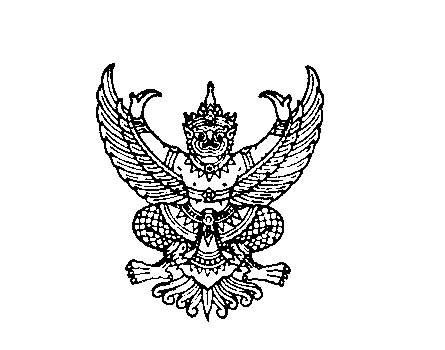 ถึง  สำนักงานส่งเสริมการปกครองท้องถิ่นจังหวัด (ตามบัญชีแนบท้าย) 		ตามหนังสือกรมส่งเสริมการปกครองท้องถิ่น ที่ มท 0810.2/ว 430  ลงวันที่ 3 มีนาคม 2564    ขอความร่วมมือสำนักงานส่งเสริมการปกครองท้องถิ่นจังหวัดแจ้งองค์กรปกครองส่วนท้องถิ่นในพื้นที่ ดำเนินการกรอกแบบสำรวจความประสงค์การใช้ชื่อองค์กรปกครองส่วนท้องถิ่นเป็นภาษาอังกฤษในระบบข้อมูลกลางองค์กรปกครองส่วนท้องถิ่น (INFO ระบบใหม่) ให้ครบถ้วนภายในวันที่ ๓๐ เมษายน ๒๕๖๔ นั้น		กรมส่งเสริมการปกครองท้องถิ่นขอเรียนว่า ได้ตรวจสอบการบันทึกข้อมูลดังกล่าวขององค์กรปกครองส่วนท้องถิ่นแล้ว ปรากฏว่ายังมีองค์กรปกครองส่วนท้องถิ่นหลายแห่งที่ยังไม่บันทึกข้อมูล              จึงขอความร่วมมือให้สำนักงานส่งเสริมการปกครองท้องถิ่นจังหวัดแจ้งองค์กรปกครองส่วนท้องถิ่นในพื้นที่ที่ยังไม่ได้แจ้งความประสงค์การใช้ชื่อองค์การปกครองส่วนท้องถิ่นเป็นภาษาอังกฤษดำเนินการบันทึกข้อมูลในระบบ    ข้อมูลกลางองค์กรปกครองส่วนท้องถิ่น (INFO ระบบใหม่) ให้แล้วเสร็จภายในวันจันทร์ที่ 31 พฤษภาคม 2564 ทั้งนี้ สามารถกรอกข้อมูลได้ที่ระบบข้อมูลกลางองค์กรปกครองส่วนท้องถิ่น (INFO ระบบใหม่) หัวข้อ      “แบบสำรวจความประสงค์การใช้ชื่อองค์กรปกครองส่วนท้องถิ่นเป็นภาษาอังกฤษ” รายละเอียดปรากฏตาม QR Code ท้ายหนังสือนี้กรมส่งเสริมการปกครองท้องถิ่น พฤษภาคม 2564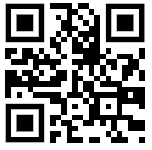 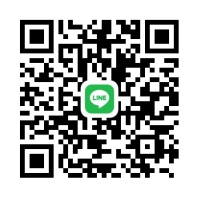    แบบสรุปข้อมูล       Line ID : Dla0810.2กองพัฒนาและส่งเสริมการบริหารงานท้องถิ่นกลุ่มงานวิชาการและวิจัยเพื่อการพัฒนาท้องถิ่นโทร. ๐-2241-9000 ต่อ 2212โทรสาร 0-2243-1812ผู้ประสานงาน น.ส.กิตติกา บุญมาไชย หมายเลขโทรศัพท์ 08 9973 4803